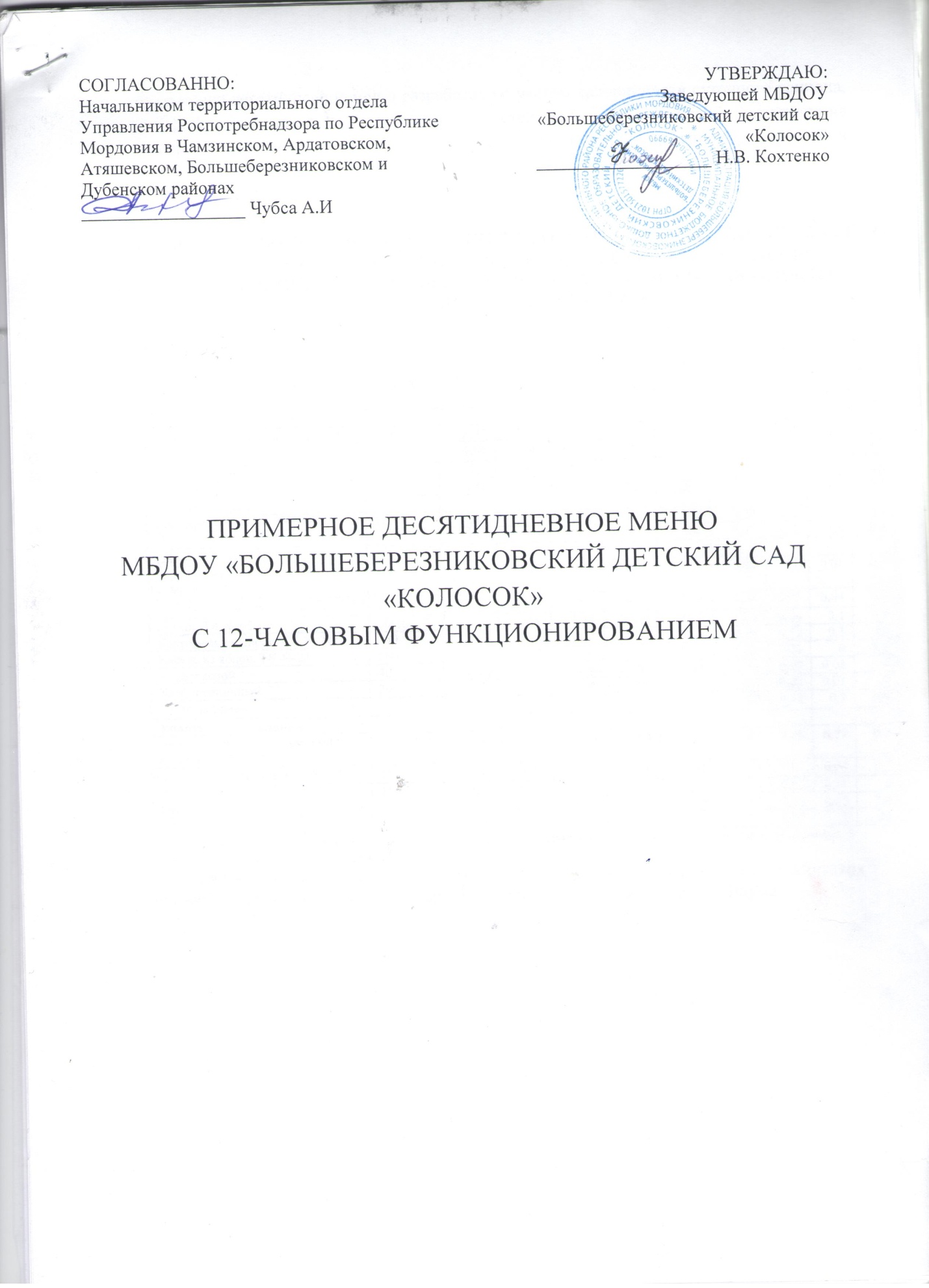 Примерное десятидневное меню разработано с учетом калорийности суточного рациона, дифференцировано по возрастным группам детей: до 3-х лет и от 3 до 7. Рассчитано на четырехразовое питание с уплотненным полдником для детей с дневным пребыванием в дошкольной организации 12 часов.ПЕРВЫЙ ДЕНЬ    ТК № -  номер технологической карты взят со сборника технологических нормативов, рецептур блюд кулинарных изделий для детского питания, Фирма «Партнер», 2010     ТК № * -  номер технологической карты взят с дополнения к сборнику технологических нормативов, рецептур блюд кулинарных изделий для детского питания, Фирма «Партнер», 2011 ВТОРОЙ ДЕНЬ ТРЕТИЙ ДЕНЬЧЕТВЕРТЫЙ ДЕНЬПЯТЫЙ ДЕНЬ      ШЕСТОЙ ДЕНЬ СЕДЬМОЙ ДЕНЬ ВОСЬМОЙ ДЕНЬ ДЕВЯТЫЙ ДЕНЬ  ДЕСЯТЫЙ ДЕНЬ                                        ВЕДОМОСТЬ ВЫПОЛНЕНИЯ НОРМ ПОТРЕБЛЕНИЯ ПИЩЕВЫХ ВЕЩЕСТВ, Дошкольные организации. 1-3 года. СанПиН 2.4.1.2660-10ВЕДОМОСТЬ ВЫПОЛНЕНИЯ НОРМ ПРОДУКТОВОГО НАБОРА, Дошкольные организации. 1-3 года. СанПиН 2.4.1.2660-10ПРИМЕРНОЕ ДЕСЯТИДНЕВНОЕ МЕНЮ ДЛЯ ОРГАНИЗАЦИИ ПИТАНИЯ  ДЕТЕЙ ОТ 1,5 ДО 3 ЛЕТ, ПОСЕЩАЮЩИХ ДОШКОЛЬНЫЕ ОБРАЗОВАТЕЛЬНЫЕ УЧРЕЖДЕНИЯ С 12 ЧАСОВЫМ РЕЖИМОМ ФУНКЦИОНИРОВАНИЯ, НА ВЕСЕННЕ—ЛЕТНИЙ ПЕРИОДПРИМЕРНОЕ ДЕСЯТИДНЕВНОЕ МЕНЮ ДЛЯ ОРГАНИЗАЦИИ ПИТАНИЯ  ДЕТЕЙ ОТ 1,5 ДО 3 ЛЕТ, ПОСЕЩАЮЩИХ ДОШКОЛЬНЫЕ ОБРАЗОВАТЕЛЬНЫЕ УЧРЕЖДЕНИЯ С 12 ЧАСОВЫМ РЕЖИМОМ ФУНКЦИОНИРОВАНИЯ, НА ВЕСЕННЕ—ЛЕТНИЙ ПЕРИОДНаименование изделий (блюд)Выход, гБелки, гЖиры, гУгле-воды, гЭЦ, ккалМинеральные элементы, мгМинеральные элементы, мгВитамины, мгВитамины, мгВитамины, мгНаименование изделий (блюд)Выход, гБелки, гЖиры, гУгле-воды, гЭЦ, ккалCaFeВ1В2СЗавтракКаша гречневая вязкая, ТК №31*1233,773,6219,57126,96,371,990,110,060Какао с молоком, ТК № 51*1504,665,0613,24114,6168,30,460,050,190,8Бутерброд с маслом, ТК № 1*30/52,44,4314,53108,87,50,610,050,020Итого за прием10,8213,1147,34350,2182,23,060,210,270,8Второй завтракСок персиковый1600,45024,0293,367,040,280,020,050,4Итого за прием0,45024,0293,367,040,280,020,050,4ОбедСалат из свеклы с изюмом,ТК № 18400,522,146,3945,69,540,3500,010,5Рассольник домашний, ТК № 371501,332,848,163,516,180,540,050,046,2Гуляш, ТК № 6550/5014,5415,663,18211,710,82,20,040,10,9Картофельное пюре, ТК № 24*1503,064,6320,13135,735,621,040,120,110Кисель из яблок, ТК № 2121800,120,1124,8497,637,630,630,0101,2Хлеб ржаной402,640,4813,3669,51141,560,070,030Хлеб пшеничный201,580,29,6647,64,60,40,030,010Итого за прием23,7926,0585,67671,398,376,720,320,319Уплотненный полдникВареники ленивые со сметанным соусом, ТК № 34*140/4018,4720,0521,98341,4150,60,830,060,290,2Чай с молоком и сахаром,ТК 47*1501,111,176,1638,3939,610,050,010,040,2Хлеб пшеничный151,190,157,2535,73,450,30,020,010Итого за прием21,2821,4238,15428,4204,51,450,120,382,4Итого за день56,3560,58195,2154349211,520,67123Наименование изделий (блюд)Выход, гБелки, гЖиры, гУгле-воды, гЭЦ, ккалМинеральные элементы, мгМинеральные элементы, мгВитамины, мгВитамины, мгВитамины, мгНаименование изделий (блюд)Выход, гБелки, гЖиры, гУгле-воды, гЭЦ, ккалCaFeВ1В2СЗавтракСуп молочный с крупой  "Артек", ТК № 45*1505,676,5416,44146,1193,20,370,080,20,8Кофейный напиток на молоке, ТК № 50* 1502,122,3110,4468,9479,380,080,020,10,4Хлеб пшеничный302,370,314,4971,46,90,60,0500Печенье100,641,686,8543,712,30,080,0100Итого за прием10,810,8348,22330,2281,81,130,160,31,2Второй завтракСок  яблочный 1600,45024,0293,367,040,280,020,050,4Итого за прием4,230,075,4638,26166,30,130,040,20,4ОбедСалат из свежих огурцов, ТК №9400,320,431,279,958,190,210,0101,5 Суп из овощей с  курицей, ТК № 65*150/157,687,536,09122,916,770,890,050,15,2Фрикадельки из кур, ТК № 21*60/38,198,974,42131,420,910,70,030,10,2Капуста тушеная ТК №  25*601,31,965,6544,4730,780,450,0209,9Компот из свежих плодов, ТК №  631, сб 2004 г1500,110,1112,8950,464,520,60,0101,2Хлеб ржаной402,640,4813,3669,51141,560,0700Итого за прием21,5825,0562,96562,286,724,70,210,29,7Уплотненный полдникТефтели рыбные, ТК № 68506,85,87,60110,013,850,350,040,041,4Овощи припущенные, ТК № 1092001,685,714,34113,132,810,880,050,055,1Чай с сахаром, ТК № 46*1500,090,024,5617,880,130,01000Хлеб пшеничный201,580,29,6647,64,60,40,0300Итого за прием14,6215,8772,09487,279,104,750,200,218Итого за день51,2351,81188,721418,2613,910,710,620,930Наименование изделий (блюд)Выход, гБелки, гЖиры, гУгле-воды, гЭЦ, ккалМинеральные элементы, мгМинеральные элементы, мгВитамины, мгВитамины, мгВитамины, мгНаименование изделий (блюд)Выход, гБелки, гЖиры, гУгле-воды, гЭЦ, ккалCaFeВ1В2СЗавтракКаша манная молочная жидкая, ТК № 1321505,977,8924,4191,91540,360,060,20,3 Чай с молоком и сахаром  ,ТК №  47*150,001,111,181,6221,239,60,030,0100,2Бутерброд с маслом и сыром, ТК № 230/5/106,719,5613,24167165,20,640,040,10,1Итого за прием14,819,7648,07427,8398,51,090,120,30,7Второй завтракФрукты свежие яблоки1200,480,4811,7651,2219,22,640,04012Итого за прием4,094,626,4282,31158,40,130,040,20,8ОбедСалат из свежей капусты, помидоров и огурцов, ТК № 6400,933,881,7945,4614,50,290,0105,5 Борщ с капустой и картофелем  и курицей, ТК № 36150/2578,017,44128,926,121,090,040,14,8Жаркое по-домашнему, ТК №681508,549,4315,86183,313,250,970,080,13,3Напиток из плодов шиповника , ТК  55*1800,580,2224,2696,789,980,520,01072Хлеб ржаной402,640,4813,3669,51141,560,0700Хлеб пшеничный100,790,14,8323,82,30,20,0200Итого за прием20,4822,1367,54547,880,144,630,220,286Уплотненный полдникРыба в омлете, ТК № 12*70/3018,2612,053,8219730,340,910,130,20,2  Чай,ТК №451500,090,020,020,6200000Хлеб пшеничный251,980,2512,0859,55,750,50,0400Итого за прием24,9325,9456,26552,1177,82,940,270,43,1Итого за день64,372,45178,31610814,88,780,661,190Наименование изделий (блюд)Выход, гБелки, гЖиры, гУгле-воды, гЭЦ, ккалМинеральные элементы, мгМинеральные элементы, мгВитамины, мгВитамины, мгВитамины, мгНаименование изделий (блюд)Выход, гБелки, гЖиры, гУгле-воды, гЭЦ, ккалCaFeВ1В2СЗавтракСуп молочный с   крупой    ,ТК № 451504,96,0314,42130,5167,50,220,050,20,8Кофейный напиток на молоке, ТК № 50* 1502,122,3110,4468,9479,380,080,020,10,4Сыр82,12,13027,57800,06000,1Хлеб пшеничный302,370,314,4971,46,90,60,0500Итого за прием9,588,2834,52249,8254,21,190,130,35,6Второй завтракКефир, ТК № 43*1504,230,075,4638,26166,30,130,040,20,4Итого за прием4,940,086,3744,641940,150,050,20,5ОбедСалат из белокачанной капусты и свеклы, ТК № 2*400,860,623,1921,220,440,330,0103,4Рассольник ленинградский, ТК № 351501,352,859,1668,2411,390,50,0503,9Плов из говядины, ТК № 18*150,0014,2515,3828,3310,78,90,640,0401,4Кисель из яблок, ТК № 52*1800,23021,8285,4613,40,6000,1Хлеб ржаной402,640,4813,3669,51141,560,0700Хлеб пшеничный401,580,29,6647,64,60,40,0300Итого за прием20,919,5485,5602,772,734,030,20,18,8Уплотненный полдникВатрушка французская, ТК 100*12013,4314,153,14390,553,980,840,070,10,1 Молоко кипяченое, ТК № 441754,775,397,4896,03184,80,150,050,20,9Конфеты шоколадные помадные120,180,869,8245,82,160,19000Итого за прием17,2915,5191,38566,9126,82,260,180,285Итого за день52,7143,41217,81464647,77,640,550,8100Наименование изделий (блюд)Выход, гБелки, гЖиры, гУгле-воды, гЭЦ, ккалМинеральные элементы, мгМинеральные элементы, мгВитамины, мгВитамины, мгВитамины, мгНаименование изделий (блюд)Выход, гБелки, гЖиры, гУгле-воды, гЭЦ, ккалCaFeВ1В2СЗавтракСуп молочный с крупой  рисовой, ТК № 451504,96,0314,42130,5167,50,220,050,20,8 Какао с молоком, ТК №  51*  1504,665,0613,24114,6168,30,460,050,20,8Вафли100,280,337,7333,461,60,15000Итого за прием9,713,0947,12341,62561,070,120,31,2Второй завтрак Фрукты банан 1204,775,397,4896,03184,80,150,050,20,9Итого за прием4,775,397,4896,03184,80,150,050,20,9ОбедСалат "Школьный", ТК № 20400,610,622,6818,2710,930,380,0201,8Свекольник, ТК № 11*1501,413,389,0671,5323,230,80,0304,2Бефстроганов из отварного мяс, ТК № 6250/5015,0814,523,5120510,022,150,040,10,2Пюре гороховое, ТК № 29*1009,753,4322,07159,852,113,070,280,10Компот из  смеси с/ф ТК  № 2051800,830,0423,9594,8322,780,480,0100,1Хлеб ржаной402,640,4813,3669,51141,560,0700Итого за прием29,6321,9462,71566,1109,29,530,440,35,7Уплотненный полдник Рагу овощное   № 112*1502,547,4914,91136,734,591,090,080,111Чай с сахаром , ТК № 46*1500,090,024,5617,880,130,01000Хлеб пшеничный201,580,29,6647,64,60,40,0300 Пряник201,283,3613,787,424,60,160,0200Итого за прием17,6214,1357,48426,1113,54,950,260,230Итого за день61,7254,55174,81430663,515,70,87137Наименование изделий (блюд)Выход, гБелки, гЖиры, гУгле-воды, гЭЦ, ккалМинеральные элементы, мгМинеральные элементы, мгВитамины, мгВитамины, мгВитамины, мгНаименование изделий (блюд)Выход, гБелки, гЖиры, гУгле-воды, гЭЦ, ккалCaFeВ1В2СЗавтракМакаронные изделия с тертым сыром, ТК № 32*100/4/105,975,6320,1615788,420,07000 Кофейный напиток на молоке № 50*1502,122,3110,4468,9479,380,080,020,10,4Бутерброд с маслом  ТК №1*30/52,44,4314,53108,87,50,610,0500Итого за прием13,4915,1552,16398,6273,41,380,110,31,6Второй завтракСок   персиковый1500,42022,5287,526,60,260,020,10,4Итого за прием4,940,086,3744,641940,150,050,20,5ОбедЩи из свежей капусты с картофелем, ТК № 331501,133,135,1953,1622,080,430,0307,1Гулящ К № 65*50/5014,5415,663,18211,710,82,20,040,10,9Картофель отварной с маслом, ТК № 23*150/32,953,0622,49131,114,271,260,130,16,2Огурцы свежие нарезка150,120,020,382,043,450,09001,5Компот из смеси сухофруктов, ТК № 2051800,830,0423,9594,8322,780,480,0100,1Хлеб ржаной402,640,4813,3669,51141,560,0700Хлеб пшеничный201,580,29,6647,64,60,40,0300Итого за прием21,8325,6581,78643,1105,96,650,330,318Уплотненный полдникСырники с морковью со сметанным соусом, ТК № 36*130/4021,468,8527,84275,4108,60,750,060,20,5Чай с молоком и сахаром, ТК № 47*150,001,111,181,6221,239,60,030,0100,2Конфеты шоколадные помадные150,231,0812,2757,252,70,24000Хлеб пшеничный201,580,29,6647,64,60,40,0300Итого за прием24,811,373,91489162,11,690,130,31,1Итого за день65,0652,18214,21575735,49,870,621,121Наименование изделий (блюд)Выход, гБелки, гЖиры, гУгле-воды, гЭЦ, ккалМинеральные элементы, мгМинеральные элементы, мгВитамины, мгВитамины, мгВитамины, мгНаименование изделий (блюд)Выход, гБелки, гЖиры, гУгле-воды, гЭЦ, ккалCaFeВ1В2СЗавтракКаша молочная "Дружба", ТК № 1341506,088,1626,65204150,90,630,090,20,3 Чай с   молоком  и сахаром ,ТК № 47150,001,111,181,6221,239,60,030,0100,2Бутерброд с маслом, ТК № 1*30/52,44,4314,53108,87,50,610,0500Итого за прием11,6415,2566,32445,4243,41,750,190,37,7Второй завтрак Фрукт Груща 1200,850,1616,5467,7711,092,190,0101,4Итого за прием0,850,1616,5467,7711,092,190,0101,4Обед  Моркови  с сахаром , ТК №62*400,470,034,2318,279,180,240,0200,8Суп картофельный с макаронными изделиями, ТК № 381501,631,5511,3266,428,220,520,0504Плов из говядины ТК № 18150,0014,2515,3828,3310,78,90,640,0401,4Кисель из яблок, ТК № 52*1600,110,122,0886,786,790,560,0101,1Хлеб ржаной402,640,4813,3669,51141,560,0700Хлеб пшеничный201,580,29,6647,64,60,40,0300Итого за прием18,9618,972,73534,5117,15,250,220,230Уплотненный полдникРыба, тушенная в томате с овощами, ТК № 5465/5014,727,974,63148,219,070,680,090,10,9Ватрушка с творогом, ТК № 41*506,392,3319,78126,523,910,440,040,10Чай с лимоном и сахаром, ТК № 49* 1500,130,034,718,641,970,04000,8Хлеб пшеничный201,580,29,6647,64,60,40,0300Итого за прием24,1315,6342,31405,871,641,930,230,236Итого за день55,5849,93197,91453443,211,120,650,775Наименование изделий (блюд)Выход, гБелки, гЖиры, гУгле-воды, гЭЦ, ккалМинеральные элементы, мгМинеральные элементы, мгВитамины, мгВитамины, мгВитамины, мгНаименование изделий (блюд)Выход, гБелки, гЖиры, гУгле-воды, гЭЦ, ккалCaFeВ1В2СЗавтракКаша рисовая молочная жидкая, ТК № 30*1204,286,4420,89158,3124,80,30,050,20,6Кофейный напиток на молоке, ТК № 50* 1502,122,3110,4468,9479,380,080,020,10,4Бутерброд с  сыром, ТК № 1*40(30/10) 4,70 2,6013,20 97,094,010,680,040,040,03Итого за прием8,813,1845,86336211,70,990,120,30,9Второй завтракКипяченое молоко , ТК № 44*150	4,094,626,4282,31158,40,130,040,20,8Итого за прием5,085,6797,32100,180,050,31,2ОбедСалат  из свежих огурцов №9*400,320,431,279,958,190,210,0101,5Суп- лапша домашняя с курицей, ТК № 8*150/154,975,237,999,05100,510,0300,4 Картофельное пюре , ТК №  24*1103,064,6320,13135,735,621,040,120,110Котлеты рубленые из птицы, ТК № 22*7010,3214,7710,63217,615,181,240,050,10,3Компот из смеси сухофруктов, ТК № 2051800,29026,19100,70,480,05000Хлеб ржаной402,640,4813,3669,51141,560,0700Итого за прием21,8931,1972,58654,8131,044,360,220,302204кий купрецовья3,56Уплотненный полдникОмлет натуральный, ТК № 33*120/610,5515,641,78189,863,611,550,030,20Блины, ТК № 38*50/32,673,8116,681136,160,310,0300Чай с молоком и сахаром, ТК № 47*1501,111,176,1638,3939,610,050,0100,2Итого за прием17,2822,448,12461,41425,280,160,47,5Итого за день53,0572,37173,61549,2694,710,80,551,2512,8Наименование изделий (блюд)Выход, гБелки, гЖиры, гУгле-воды, гЭЦ, ккалМинеральные элементы, мгМинеральные элементы, мгВитамины, мгВитамины, мгВитамины, мгНаименование изделий (блюд)Выход, гБелки, гЖиры, гУгле-воды, гЭЦ, ккалCaFeВ1В2СЗавтракСуп молочный с крупой  овсяной, ТК № 451505,356,4313,24131171,90,450,080,20,8 Чай с   молоком ,ТК № 47*150,001,111,181,6221,239,60,030,0100,2Бутерброд с маслом и сыром, ТК № 230/5/106,719,5613,24167165,20,640,040,10,1Итого за прием14,1818,336,91366,9416,51,180,140,41,3Второй завтракСок персиковый1500,42022,5287,526,60,260,020,10,4Итого за прием0,42022,5287,526,60,260,020,10,4ОбедСалат "Пестрый", ТК № 21400,40,373,9720,049,470,5000,6Суп картофельный, ТК № 7*1502,892,6411,180,299,220,610,0605,8Сосиски, сардельки отварные, ТК № 95474,439,310,34102,810,130,710,0100Макаронные изделия отварные, ТК № 147100/43,782,9323,11136,16,450,510,0400Компот из свежих плодов № 631, сб. шк. 2004 г.1500,110,1112,8950,464,520,60,0101,2Хлеб ржаной301,980,3610,0252,1310,51,170,0500Хлеб пшеничный100,790,14,8323,82,30,20,0200Итого за прием23,0416,1567,9551049,198,50,351,416Уплотненный полдникЩанежка наливная505,715,711,91122,812,940,730,040,11,4Чай с лимоном и сахаром, ТК № 49*1500,130,034,718,641,970,04000,8Мармелад желейный300,03023,8291,081,20,12000Хлеб пшеничный201,580,29,6647,64,60,40,0300Итого за прием19,622,5751,91489175,72,570,170,315Итого за день57,2557,02179,31453647,912,50,682,133Наименование изделий (блюд)Выход, гБелки, гЖиры, гУгле-воды, гЭЦ, ккалМинеральные элементы, мгМинеральные элементы, мгВитамины, мгВитамины, мгВитамины, мгНаименование изделий (блюд)Выход, гБелки, гЖиры, гУгле-воды, гЭЦ, ккалCaFeВ1В2СЗавтракСуп молочный с крупой пшенной, ТК № 451505,286,2113,82131,11690,360,070,20,8Какао с молоком, ТК № 51* 4,665,0613,24114,6168,30,460,050,20,84,66Бутерброд с маслом, ТК № 1*30/52,44,4314,53108,87,50,610,0500Хлеб пшеничный302,370,314,4971,46,90,60,0500Итого за прием12,6614,2645,94359,4351,51,730,180,42,5Второй завтракСок  виноградный 1500,42022,5287,526,60,260,020,10,4Итого за прием4,940,086,3744,641940,150,050,20,5ОбедСуп картофельный с бобовыми , ТК № 9*150/104,442,5916,9511018,271,290,120,12,8Суфле рыбное, ТК № 5955/310,38,312,14124,628,020,410,050,10,1Рагу овощное, ТК № 1121502,547,4914,91136,734,591,090,080,111Компот из свежих плодов, ТК № 2051500,110,1112,8950,464,520,60,0101,2Хлеб ржаной301,980,3610,0252,1310,51,170,0500Итого за прием19,3818,8656,91473,995,94,570,310,215Уплотненный полдникКаша гречневая 120 3,8 3,6 19,6127 6,37 2,00,110,060,00Чай с сахаром, ТК № 46*1500,090,024,5617,880,130,01000Хлеб пшеничный151,190,157,2535,73,450,30,0200Печенье201,283,3613,787,424,60,160,0200Итого за прием12,522,1757,78480,334,662,590,160,25,3Итого за день49,4755,371671358676,19,040,71,123НаименованиеНорма12345678910Факт. за 10дн.Среднее в деньВыполнение, % от нормыПищевая ценностьПищевая ценностьПищевая ценностьПищевая ценностьПищевая ценностьПищевая ценностьПищевая ценностьПищевая ценностьПищевая ценностьПищевая ценностьПищевая ценностьПищевая ценностьПищевая ценностьПищевая ценностьПищевая ценностьБелки, г4256,3551,2364,3052,7161,7265,0658,7653,0557,2549,47569,8956,99136в т.ч.жив., г29,438,0132,6141,4121,9538,9244,0039,4639,0637,9231,87365,2136,52124Жиры, г4760,5851,8172,4543,4154,5552,1845,9372,3757,0255,37565,6756,57120в т.ч. раст., г0,039,769,620,120,440,370,063,0023,392,34Углеводы, г203195,18188,72178,29217,77174,80214,22195,77173,55179,30167,001884,6188,4693Витамин В1, мг0,670,620,660,550,870,620,660,550,680,706,610,66Витамин В2, мг1,000,931,110,830,991,120,781,252,121,0711,191,12Витамин С, мг22,8829,8490,1199,6837,4420,6750,3912,7632,6922,81420,9342,09Витамин A (рет.экв), мг1336,562095,883343,611029,61652,891325,45701,612492,68104,11401,722483,902248,4Витамин E (ток.экв), мг7,645,774,177,445,166,187,543,338,4810,8066,516,65Ca, мг492,04613,91814,84647,74663,48735,42446,81694,73647,94676,146439,89643,99P, мг932,58817,94964,14763,941000,09971,74795,03938,29965,33877,049026,11902,61Mg, мг254,92207,87232,04198,42244,82251,29223,80205,01195,95215,392229,52222,95Fe, мг11,5210,718,787,6415,709,8711,4810,8012,509,04108,2410,82Zn, мгI, мгКалорийность, ккал14001543,31418,201610,011463,981429,821575,421420,231549,21453,41358,114821,661482,2106Наименование продуктаНорма12345678910Факт. за 10 дн.Среднее в деньВыполнение, отклонение в гМолоко, кефир371,0217,38429,34448,88325,00452,93370,00204,00483,38293,97509,203734,08373,410,06Творог28,5109,2037,7191,0015,6730,00283,5828,36-0,14Сметана 8,512,9416,002,942,9418,5013,0015,0081,328,13-0,37Сыр 3,810,008,0010,0010,0038,003,80Мясо47,579,0037,9263,0078,1363,2061,0090,29472,5347,25-0,25Птица 19,087,3036,6772,45196,4219,640,64Рыба 30,023,5783,0052,8091,8049,79300,9630,100,10Колбасные изделия 4,747,0047,004,700,00Яйцо куриное19,07,702,6427,2010,295,208,9398,7211,9313,84186,4518,64-0,36Картофель114,0173,1230,00113,3681,92120,40171,9045,0021,6083,51298,001138,81113,88-0,12Овощи, зелень195,0115,55394,14234,56133,98135,56184,65274,50162,20175,02131,601941,77194,18-0,82Фрукты свежие90,035,10170,41208,96136,36122,96133,3349,3843,25899,7689,98-0,02Фрукты (плоды) сухие8,64,8018,0023,0018,0018,0081,808,18-0,42Соки фруктовые 95,0160,0150,0160,0150,0180,0150,0950,095,00,00Напитки витамин.Хлеб ржаной 38,040,0040,0040,0040,0040,0040,0040,0040,0030,0030,00380,0038,000,00Хлеб пшеничный 66,565,0064,6065,0070,0072,4070,0055,0064,3564,5073,00663,8566,39-0,11Крупы, бобовые28,530,4036,0023,0039,9459,003,2531,0018,6024,0021,00286,1928,620,12Макаронные изделия7,635,386,0036,4077,787,780,18Мука пшеничная 24,021,9041,668,7542,864,4721,0528,5243,0518,824,33235,4123,54-0,46Мука картофельная 2,98,108,108,1024,302,43-0,47Масло сливочное21,015,9426,2625,694,4422,4216,9514,6040,1528,1215,00209,5720,96-0,04Масло растительное8,66,403,3616,086,252,1014,7511,453,256,6319,0089,278,930,33Кондитерские изделия6,710,012,010,015,020,067,06,700,00Чай, включая фиточай0,480,480,480,480,480,480,480,480,480,480,484,800,480,00Какао-порошок0,481,601,601,604,800,480,00Кофейный напиток 0,951,351,351,351,351,351,351,359,450,940,01Дрожжи 0,380,800,731,002,530,25-0,13Сахар35,042,1034,5336,8349,1816,5637,2345,5034,9128,0027,74352,5935,260,26Соль поваренная3,803,443,873,603,623,443,443,895,103,993,5637,953,800,00